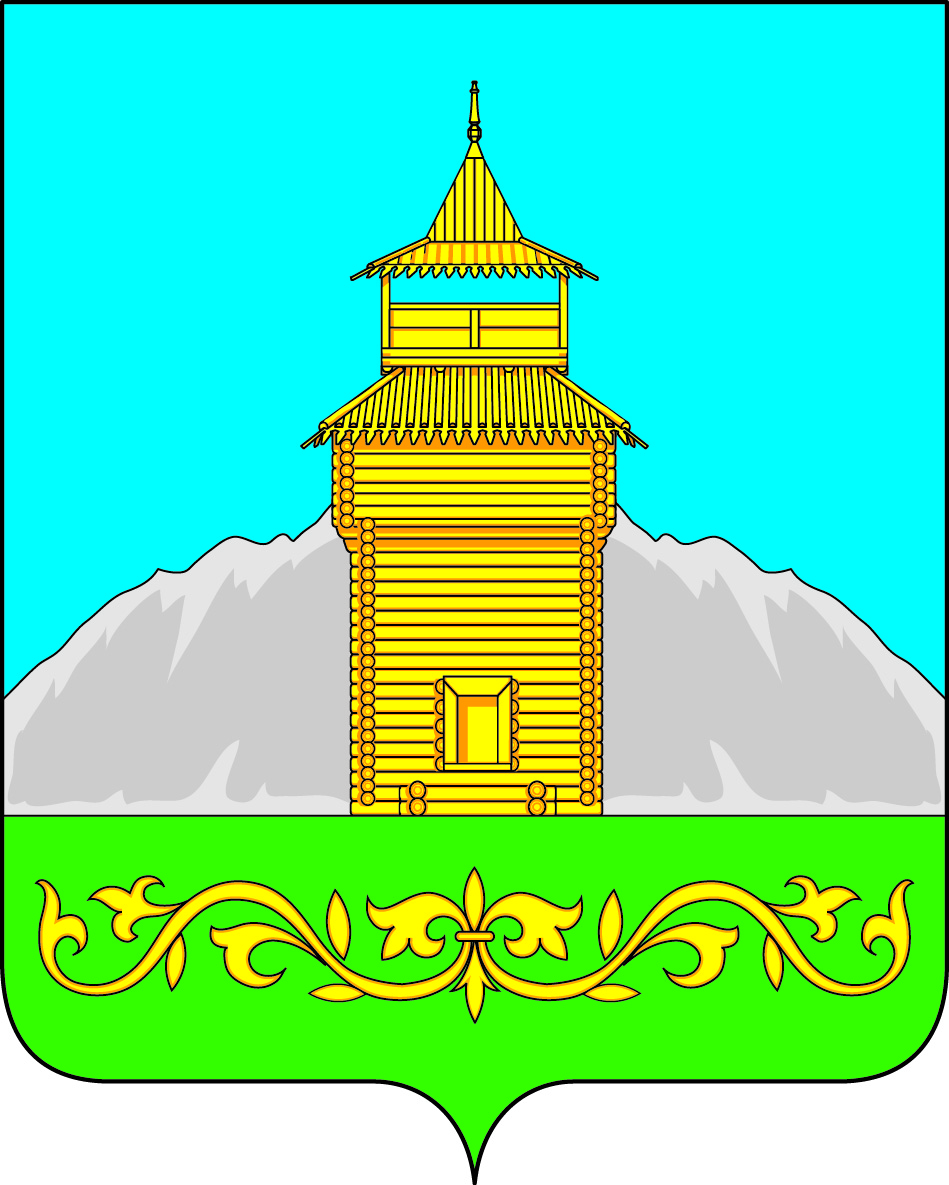 Российская ФедерацияРеспублика ХакасияСовет депутатов Таштыпского сельсоветаРЕШЕНИЕ13 апреля  2018 года                           с. Таштып                                      № 17               О назначении ответственного  должностного лица по приведению Устава муниципального образования в соответствие с действующимзаконодательством.Руководствуясь   ст.44  Федерального закона от 06.10.2003 №131-ФЗ «Об общих принципах организации местного самоуправления в Российской Федерации» (с последующими изменениями), ст. 44  Устава муниципального образования Таштыпский сельсовет Таштыпского района Республики Хакасия, Совет депутатов  Таштыпского сельсовета  РЕШИЛ:       1.Назначить Борисовскую Л.М.- депутата на постоянной основе Совета депутатов Таштыпского сельсовета ответственным  должностным  лицом по приведению Устава муниципального  образования Таштыпский  сельсовет в соответствие с действующим законодательством.       2.  Контроль  за   исполнением данного решения возложить,  на комиссию по вопросам социальной политики, законности и правопорядку  (Салайдинова  А.И.)      3.Решения вступает в силу с момента подписания  Главой Таштыпского сельсовета.Глава Таштыпского сельсовета                                          Р.Х. Салимов